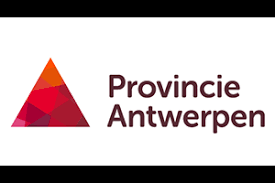 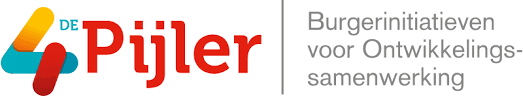 
Ondersteuning van projecten in het Globale Zuiden van 4de Pijlerorganisaties door Provincie AntwerpenHANDLEIDING Projectaanvraag 2024 Categorie 2                     
Vooraf : Deze handleiding kan je best gebruiken voor de voorbereiding van je aanvraag. Gebruik deze handleiding om de vragen te beantwoorden zodat je de teksten later in het online formulier kan kleven. 

- Het subsidiereglement vind je hier.
- Format om de begroting 2024 in te vullen (excel) (zowel voor categorie 1 en 2) vind je hier.
- Handleiding Projectaanvraag 2024 Categorie 2 is dit document.
- Online projectaanvraag 2024 Categorie 2 vind je hier
- Beoordelingstabel die de jury zal gebruiken voor Categorie 2 vind je hier. 
Verschil tussen Categorie 1 en Categorie 2.Categorie 1 : Een ondersteuning van projecten in het Globale Zuiden van opstartende en/of kleine 4de Pijlerwerkingen. Er is jaarlijks maximaal 50.000€ ter beschikking. De 4de Pijlerorganisatie kan maximaal 1000€ verkrijgen per jaarlijkse aanvraag.
Categorie 2 : Voor 4de Pijlerorganisaties met een kwalitatief sterkere werking. Er is  jaarlijks 250.000€ ter beschikking. Maximaal kan de 4de Pijlerorganisatie 10.000€ verkrijgen per jaarlijkse aanvraag.Zowel voor categorie 1 als categorie 2 kan men voor hetzelfde project maximaal 3 keer subsidie ontvangen. De aanvragende organisatie kan na deze termijn van drie jaar een nieuw project indienen. Dit nieuwe project moet een duidelijke eigen doelstelling hebben en is afgebakend in tijd en ruimte. Het project kan doorgaan voor dezelfde doelgroep en/of in dezelfde locatie of regio en/of gericht op dezelfde thematiek maar kan geen verderzetting zijn van het eerder betoelaagde project.4de Pijlerorganisaties kunnen per jaar enkel bij één van beide categorieën een aanvraag indienen.
Voorwaarden om een aanvraag in te dienen
Wie? 4de Pijlerorganisaties met een zetel in de provincie Antwerpen of actief (activiteiten ontwikkelen) in meer dan 1 gemeente / district in de provincie Antwerpen. De 4de Pijlerorganisatie moet geregistreerd zijn op de website van het 4de Pijlersteunpunt. www.4depijler.be . Dit is gratis maar verplicht. Wil je graag hulp bij het registreren neem dan contact met info@4depijler.be .Onderschrijven van de ethische code  11.11.11 opgesteld als leidraad voor lidorganisaties, medewerkers, vrijwilligers, 4de Pijlerorganisaties en partnerorganisaties in het Globale Zuiden. Dit doe je op het einde van het aanvraagformulier. Je vindt deze code hier. (of https://4depijler.be/ethische-code/)Je projectaanvraag moet verplicht online worden ingediend via het aanvraagformulier op www.4dePijler.be   Je kan een projectaanvraag cat. 2 indienen tot uiterlijk 30 april 2024 om 24u. Hoe ga je te werk?
VOORBEREIDING -  Hieronder vind je een overzicht van de vragen die worden gesteld. 
Bereid je projectaanvraag vooraf voor in een aparte document. Werk je antwoorden vooraf uit op papier of in een eigen word-document. Dan gaat het invullen veel sneller. En dan loop je niet het risico dat al je gegevens verloren gaan als er technisch iets misloopt tijdens het invullen. Je kan tussentijds het formulier opslaan (onderaan elke pagina : ‘conceptversie opslaan’ ), zodat je later er eventueel verder kan aan werken.
Zorg dat het excel-format voor de  begroting correct is opgemaakt, zodat je het tijdens je online aanvraag kan uploaden (bijvoegen als bijlage). Zie ook verder.VERPLICHTE VAKKEN - Let op dat alle verplichte vakken, aangeduid met een (*) zeker ingevuld zijn. Anders kan je niet naar de volgende pagina en kan je projectaanvraag niet ingezonden worden.
TOELICHTING BIJ DE VRAGEN – Wat wordt juist bedoeld met de vragen? Wat moet je juist antwoorden? Meer toelichting lees je verder in dit document. De toelichting is GEEL gemarkeerd. 
BEKNOPT, MAAR TOCH ZO GEDETAILLEERD MOGELIJK – De tekstvakken bij de open vragen zijn beperkt van 300 tot 2000 karakters.  Antwoord dus beknopt, maar toch ter zake en zo precies mogelijk. Liever concrete aantallen, cijfers, namen, data, … dan lange teksten met algemene uitweidingen. Bedenk dat de jury op korte tijd een zo concreet mogelijk beeld van je project moet kunnen krijgen. Neem dus enkel dat wat belangrijk en relevant is op in je tekst.Hoe kan je de tekens tellen ?In ‘word’. Selecteer de tekst. Click dan op de tab ‘Controleren’ bovenaan. Click op ‘aantal woorden ’. Hier zie je het aantal ‘Tekens (inclusief spaties)’.Als je tekst in het online aanvraagformulier kleeft, controleer dan of je volledige tekst overgenomen is, anders moet je je tekst inkorten!BEVESTIGINGSMAIL - Als je projectaanvraag is ingediend, ontvang je een bevestigingsmail in je mailbox (met een duplicaat van je aanvraag). Bewaar die mail als bewijs. Ontvang je GEEN bevestigingsmail, dan is er wat mis gelopen. Contacteer ons dan (info@4dePijler.be ) of vul het aanvraagformulier opnieuw in.Aanvraagformulier Categorie 2 - Provincie Antwerpen.(Let wel: Je aanvraag dient wel online ingediend te worden via het aanvraagformulier HIER)

Pagina 1 : Informatie van de 4de Pijlerorganisatie.
Informatie aanvragende 4de Pijlerorganisatie.° Naam van 4de Pijlerorganisatie *

° Straat en nummer *

° Postcode *° Gemeente °
 
° Voornaam en naam van indiener *
° Functie binnen de organisatie *

° Jouw telefoonnummer *

° Emailadres van jou of van de organisatie *
° Website/facebook/Instagram/Youtube…
 Waar kan de jury eventueel extra informatie vinden. Zorg dat de linken correct zijn en de communicatiekanalen up-to-date. 
max. 300 tekens
° Belgische bankrekeningnr. (IBAN) *
Op welk rekeningnummer mogen de eventuele subsidies gestort worden. Indien er een specifieke vermelding moet zijn, gelieve dit dan aan te geven. 

° Onze 4de Pijlerorganisatie is : *
	O vzw of stichting
	O onderafdeling van een vzw of stichting
	O feitelijke vereniging met projectrekening  bij de Koning Boudewijnstichting
	O anders…
	     specifieer wat je bedoelt met anders° Hoeveel kernmedewerkers telt jullie 4de Pijlerorganisatie? Diegenen die in de kern van jullie werking verantwoordelijkheid opnemen (actieve bestuursleden). *
1 getal invullen.

° Hoeveel medewerkers telt jullie 4de Pijlerorganisatie? Vrijwilligers die meehelpen bij activiteiten. Dit is een schatting van aantal mensen waar je jaarlijks op kan rekenen.1 getal invullen.° Wat waren de inkomsten afgelopen boekjaar (2023)?Eén bedrag in euro invullen. Alle inkomsten opgeteld voor het jaar 2022 (persoonlijke inbreng, donaties, opbrengsten van activiteiten, subsidies, ....).

° Wanneer is je 4de Pijlerorganisatie gestart *
Geef enkel het jaartal.

° Geef de missie van je 4de Pijlerorganisatie. *De missie omschrijft WAAROM je als organisatie bestaat en WAAROP je inzet. Welke problemen worden aangepakt en waarom? Ze beschrijft dus je belangrijkste functie/opdracht, een goede missie is uniek en specifiek (dus geen algemene, vage beschrijving). De missie geeft een antwoord op de vraag: wat doen jullie (en waarom)?  Max. 1000 karakters

° Beschrijf de strategie van je 4de Pijlerorganisatie. *In de strategie omschrijf je de MANIER WAAROP je als organisatie op bepaalde zaken inzet op lange termijn. De strategische visie geeft aan hoe de elementen uit de missie gerealiseerd zullen worden door doelstellingen en concrete stappen te omschrijven.Max. 1000 karakters
° Geef de historiek van je 4de Pijlerorganisatie. *
Beschrijf hier de evolutie van je 4de Pijlerorganisatie. Hoe je gestart bent, welke belangrijke keuzes die je gemaakt hebt, welke resultaten je al geboekt hebt, eventueel wijzigingen in je werking....  Niet te uitgebreid, maar wel to-the-point. (interessant om weten voor de jury om jullie parcours te begrijpen). 
Max. 1000 karakters
° Geef de sterktes aan van je 4de Pijlerorganisatie. *Waar zijn jullie goed in? Waarin heb je ervaring? Wat is jullie meerwaarde, jullie sterke capaciteiten?Max. 1000 karakters° Wat zijn eventueel de 'verbeterpunten' in de werking van je 4de Pijlerorganisatie? *Zelfkennis is een grote kwaliteit om te verbeteren. Welke opdrachten zie je zelf nog liggen voor je 4de Pijlerorganisatie? Hoe pak je dit aan of hoe wil je dit aanpakken?
Max. 1000 karakters° Beschrijf de activiteiten in de provincie Antwerpen waarbij je 4de Pijlerwerking naar buiten treedt.? *Geef zowel de activiteiten van het voorbije jaar én de geplande activiteiten voor dit jaar. Zet er telkens de locatie en het geschatte aantal bereikte personen bij.Ook hier een overzicht en geen volzinnen.Max. 2000 karakters
O        Ja, onze 4de Pijlerorganisatie is geregistreerd op www.4depijler.beIs dat nog niet het geval: ga naar www.4depijler.be  en registreer jouw organisatie.-----------
Pagina 2 : Informatie partnerorganisatie
Op deze pagina vragen we informatie over de partnerorganisatie waarmee je samenwerkt in het andere land dan België.

° Land en regio waar de partnerorganisatie actief is. *
Indien meerdere regio’s, mag je die allemaal opschrijven met een komma tussen.
° Naam van de partnerorganisatie. *

° Naam en voornaam van de contactpersoon. *

° Functie van die contactpersoon. *
Welke functie of functies heeft die contactpersoon binnen de organisatie daar?
° E-mailadres van die contactpersoon.
° Telefoon of GSMnr. van de contactpersoon of organisatie. *
° Website/Facebook…
Heeft de partnerorganisatie ook een plaats online waar de jury extra informatie kan vinden? Zet dan hier de link.
° De lokale organisatie is een : *

O vzw (of soortgelijke rechtsvorm)
O ngo
O vereniging
O overheid
O initiatief van een individu
O anders
Specifieer wat je bedoelt met anders.° Wanneer is de werking gestart? *
Geef enkel het jaartal.

° Geef aan op welke manier jullie partner ingebed is in een breder gemeenschappelijke werking of beleid. *Met wie werken ze samen, welke relatie is er met de overheid, is er een democratisch draagvlak op het vlak van werking, inspraak,  beslissing in de organisatie?
Max. 500 karakters

° Wat zijn de sterke punten van je partnerorganisatie?
Waarom wil je met deze partner samenwerken? Wat zijn de capaciteiten/competenties? Waar hebben ze ervaring mee? Welke resultaten hebben ze in het verleden al gerealiseerd? Met wie werken ze samen? Hoe sterk is hun draagvlak ter plaatse? Of andere zaken die je wil meegeven.
 Max. 800 karakters.

° Wat zijn volgens jullie eventuele 'verbeterpunten' bij de werking van jullie partner?Wat zijn de zaken die beter kunnen lopen, hoe proberen ze hieraan te werken?
Max. 800 karakters.
De DAC-lijst is een lijst van het Comité voor Ontwikkelingssamenwerking van de OESO. Op deze lijst staan alle lage- en middeninkomenslanden volgens de OESO.Bekijk hier de OESO-DAC lijst (2022).Ja, het land waar onze partner werkt komt voor op de DAC-lijst
(i) Het land waarmee je samenwerkt moet op de OESO-dac lijst om subsidies te krijgen.
------------

Pagina 3 : Beschrijving van het concrete project
° Titel van het project. *
Beschrijf in 1 zin waarover het project gaat.

° Geef een samenvatting van het project. *
Wat zijn de algemene doelstellingen van dit project, aan welk probleem wil het een oplossing bieden? Welke resultaten worden beoogd (maak het realistisch en meetbaar)? Welke impact wil dit project hebben op de levensomstandigheden ginds? Welke doelgroep wordt in eerste instantie bereikt? Wie heeft er onrechtstreeks ook voordeel bij? Geef ook geschatte aantallen.Max. 1200 karakters
° Begindatum van het project. *

° Einddatum van het project. *° Beschrijf de concrete acties waarmee je het project wil realiseren. Geef de planning. * Geef het stappenplan, de fasering.  Maak het concreet, maar niet te gedetailleerd. Werk best met een schema, niet met volzinnen. 
Max. 1000 karakters
° Dit concrete project werd door de provincie Antwerpen: *Elk project kan maximaal 3 keer subsidies ontvangen.O Nog niet gesubsidieerdO Al 1 keer gesubsidieerdO Al 2 keer gesubsidieerd

° Hoe gaan jullie bepalen of het project zijn doel bereikt? Wanneer vinden jullie het project geslaagd?
Max. 800 karakters.

° Beschrijf hoe je partner eigenaar is van het project. *
Met eigenaarschap wordt bedoeld dat de lokale partner het stuur in handen heeft, de uiteindelijke keuzes maakt en zich verantwoordelijk voelt voor de realisatie. Het is 'hun' project. Daarom is lokale verankering en verantwoordelijkheid heel belangrijk. De 4de Pijlerorganisatie ondersteunt en werkt daarbij in respect en vertrouwen.
Max. 600 karakters.° Welke maatregelen worden genomen in functie van de duurzaamheid van het project?Duurzaamheid wordt hier bedoeld als 'toekomstbestendig'. Gaan de positieve effecten ook verder nadat de financiële steun wordt gestopt. Welke maatregelen worden genomen om dit te waarborgen?
Max. 500 karakters

° Welke partners, organisaties, verenigingen, overheden, ... zijn er nog betrokken bij de uitvoering van het project? Een korte opsomming en de rol die ze spelen. Dit gaat zowel over partners in België als in het partnerland.
Max. 500 karakters

° Verduidelijk aan welke Duurzame Ontwikkelingsdoelen (SDG’s) dit project bijdraagt en op welke manier. *Beperk je tot de SDG's die in de kern van het project zitten. Wees kort en bondig in de antwoorden. Meer informatie vind je op www.sdgs.be/nl/sdgs . 
Max. 1000 karakters.

° Op welke manier draagt uw project bij aan voorkomen van klimaatschade of aan de verbetering van het milieu, het ecologisch aspect, de natuur, het klimaat?
Max. 1000 karakters-------
Volgende vragen behandelen het financieel overzicht van je aanvraag.
BELANGRIJK: de som van alle voorziene uitgaven en de som van alle voorziene inkomsten moet in EVENWICHT zijn!  Onder inkomsten bedoelen we alles: eigen fondsenwerving, in het partnerland, subsidies van andere overheden en het aangevraagde subsidiebedrag bij provincie Antwerpen.

° Wat is de totale kostprijs (in euro) van het project waarvoor jullie een aanvraag indienen ? *
in euro

° Wat is de gevraagde toelage van de provincie ? *
in euroWat is de gevraagde toelage van de provincie?De begroting moet een tekort voorzien. En de provinciale overheid kan slechts subsidiëren voor een maximum van 70% van de totale begroting en met een max. bedrag van 10.000€.Wil je 10.000€ subsidie ontvangen? Dan moet de totale kostprijs van het project minimaal 14.290€ bedragen. En de eigen bijdrage minimaal 2.860€.
Bijlage begroting:
Voeg hier de Excel voor de begroting toe aan je aanvraag.Download eerst de Excel file voor de begroting via deze link.
Vul de begroting in, sla de Excel op met de naam van jouw 4de Pijlerorganisatie in de titel. Daarna voeg je hier jouw begroting toe aan de aanvraag.Meer info voor het invullen van de Excel vind je in het document zelf.
Slechts één bestand.300 MB limiet.Toegestane types: pdf, doc, docx, ppt, pptx, xls, xlsx, zip
° Hebben wij nog iets extra nodig? 
Je kan hier maximaal nog 1 document bijvoegen om meer info te geven over de begroting.Dat kan een verdere detaillering zijn van de onkosten, een offerte, .... enz.Slechts één bestand. 300 MB limiet.Toegestane types: txt, rtf, pdf, doc, docx, odt, ppt, pptx, odp, xls, xlsx, ods.---------Pagina 4 : De laatste pagina met de formele afronding
 “Ik verklaar het reglement ‘Ondersteuning van projecten in het Globale Zuiden van 4de Pijlerorganisaties door Provincie Antwerpen’ gelezen te hebben en verklaar me akkoord met de voorwaarden en bepalingen. Ik bevestig dat alle gegevens in dit formulier naar waarheid zijn ingevuld. Ik verbind met ertoe eventuele wijzigingen in de projecttoestand onmiddellijk te melden aan het 4de Pijlersteunpunt. Ik onderschrijf hiermee dat ik namens de vereniging een verbintenis kan aangaan."Met het aanvinken onderschrijf je de inhoud van de tekst. (Dit is verplicht om subsidies te ontvangen). 
"Onze vereniging onderschrijft hiermee de ethische code door 11.11.11 opgesteld als leidraad voor lidorganisaties, medewerkers, vrijwilligers, 4de Pijlerorganisaties en partners in het zuiden."Met het aanvinken onderschrijf je de inhoud van de tekst. (Dit is verplicht om subsidies te ontvangen). Lees hier de ethische gedragscode van 11.11.11° Heb je nog aanvullingen, opmerkingen, vragen met betrekking tot je aanvraag ?
Max. 2000 karakters.